南通大学经管学院（部门）2022年春季教材选用审议结果本学院（部门）根据2021-2022-1学期教学任务，由专业负责人、课程负责人、任课教师根据《全国大中专教学用书汇编》、《高校教材图书征订目录》、《马克思主义理论研究和建设工程重点教材目录》以及相关出版社提供的教材目录推荐备选教材。学院（部门）成立教材选用机构，组织2021年秋季教材选用工作，组织专家通读备选教材，召开教材选用审议会。现将审议结果提交学校审议。一、总体情况注：1.为保证数据准确性，每种教材只统计一次，不重复统计。2.选新：出版时间为近三年的教材；3.选优：有教材规划名称或获奖情况的教材，两者皆无的教材不属于选优。二、审议情况注：审议结果填写“是”或“否”附表样式（一）马工程教材选用情况（六）公示时间、地址（公示截图证明）2021-2022-1教材公示https://sem.ntu.edu.cn/2021/0625/c828a172954/page.htm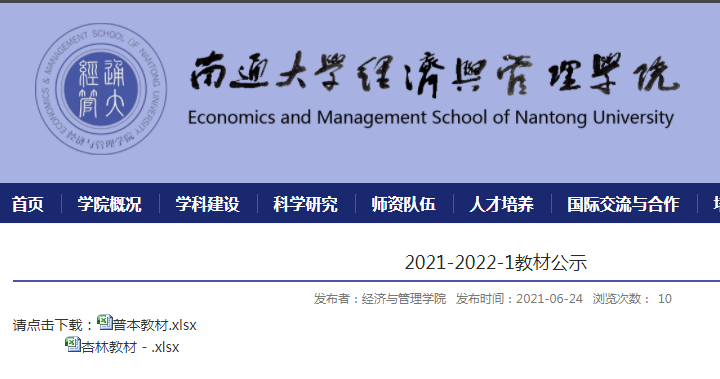 公示时间：2021年6月24日负责人签字：                                     年   月   日选用总数选新数量占比选优数量占比马工程课程数量马工程教材数量境外教材数量库外新增教材19518996.9%18996.9%202000序号审议内容审议结果提交学校审查备案材料1选用教材政治性、学术性审查是否通过？是若有未通过，请更换审查通过教材。2马工程课程须统一选用马工程教材，是否已审查？是请附详表说明3是否存在同一课程（课程代码相同）选用多本教材情况？否若存在，请附表说明4是否存在多门课程选同一本教材？否若存在，请附表说明5是否存在选用自编印刷教材的情况？否若有，请附表说明6是否存在课程不订教材的情况？否若有，请附表说明7是否存在选用境外教材的情况？否若有，请附表说明序号开课部门课程代码课程名称专业、班级教材名称主编出版社ISBN号出版年月是否为马工程课程1经济与管理学院196342130行政法学城管201(杏);城管202(杏);行政201(杏);行政202(杏)行政法与行政诉讼法编写组高等教育出版社97870405011862018-08-01是2经济与管理学院196342240物权法城管191(杏);城管192(杏)民法学"王利明 王卫国 陈小君"高教社978-7-04-045924-12019-09-01是3经济与管理学院196342240物权法城管191(杏);城管192(杏)民法学"王利明 王卫国 陈小君"高教社978-7-04-045924-12019-09-01是4经济与管理学院196342134宏观经济学物流211(杏);物流212(杏)西方经济学下册西方经济学编写组高等教育出版社 人民出版社978-7-04-015308-82017-08-25是5经济与管理学院196342134宏观经济学营销211(杏);营销212(杏)西方经济学下册西方经济学编写组高等教育出版社 人民出版社978-7-04-015308-82017-08-25是6经济与管理学院196342135宏观经济学会计211(杏);会计212(杏);会计213(杏)西方经济学（下）西方经济学编写组高等教育出版社97870405255402020-06-26是7经济与管理学院196342135宏观经济学会计211(杏);会计212(杏);会计213(杏)西方经济学（下）西方经济学编写组高等教育出版社97870405255402020-06-26是8经济与管理学院196342105管理学原理营销211(杏);营销212(杏)管理学《管理学》编写组高教出版社978-7-04-045832-92019-01-03是9经济与管理学院196342138宏观经济学经济统计201(杏);经济统计202(杏);经济统计203(杏)西方经济学（下）颜鹏飞高教社978-7-04-052554-02021-11-26是10经济与管理学院196342138宏观经济学经济统计201(杏);经济统计202(杏);经济统计203(杏)西方经济学（下）颜鹏飞高教社978-7-04-052554-02021-11-26是11经济与管理学院196342166劳动法应用心理191(杏);应用心理192(杏)劳动与社会保障法学（第二版）刘俊、叶静漪、林嘉高等教育出版社97870405009982018-01-01是12经济与管理学院196342278组织行为学人力201(杏);人力202(杏)组织行为学《组织行为学》编写组高等教育出版社978-7-04-052206-82019-08-01是13经济与管理学院196342278组织行为学人力201(杏);人力202(杏)组织行为学《组织行为学》编写组高等教育出版社978-7-04-052206-82019-08-01是14经济与管理学院196342243西方政治思想史行政201(杏);行政202(杏)西方政治思想史（第二版)徐大同、张桂林、高建、佟德志高等教育出版社97870405066552019-01-01是15经济与管理学院196342243西方政治思想史行政191(杏);行政192(杏)西方政治思想史（第二版)徐大同、张桂林、高建、佟德志高等教育出版社97870405066552019-01-01是16经济与管理学院196342243西方政治思想史行政191(杏);行政192(杏)西方政治思想史（第二版)徐大同、张桂林、高建、佟德志高等教育出版社97870405066552019-01-01是17经济与管理学院196342105管理学原理行政211(杏);行政212(杏)管理学陈传明、徐向艺、赵丽芬高等教育出版社97870404583292019-01-01是18经济与管理学院196342105管理学原理行政211(杏);行政212(杏)管理学陈传明、徐向艺、赵丽芬高等教育出版社97870404583292019-01-01是19经济与管理学院040273经济学工程管理201(杏);工程管理202(杏)西方经济学（第二版）上下册颜鹏飞高等教育出版社97870405264172019-01-01是20经济与管理学院040273经济学工程管理201(杏);工程管理202(杏)西方经济学（第二版）上下册颜鹏飞高等教育出版社97870405264172019-01-01是